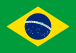 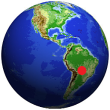 中央アマゾン保全地域群 	Central Amazon Conservation Complex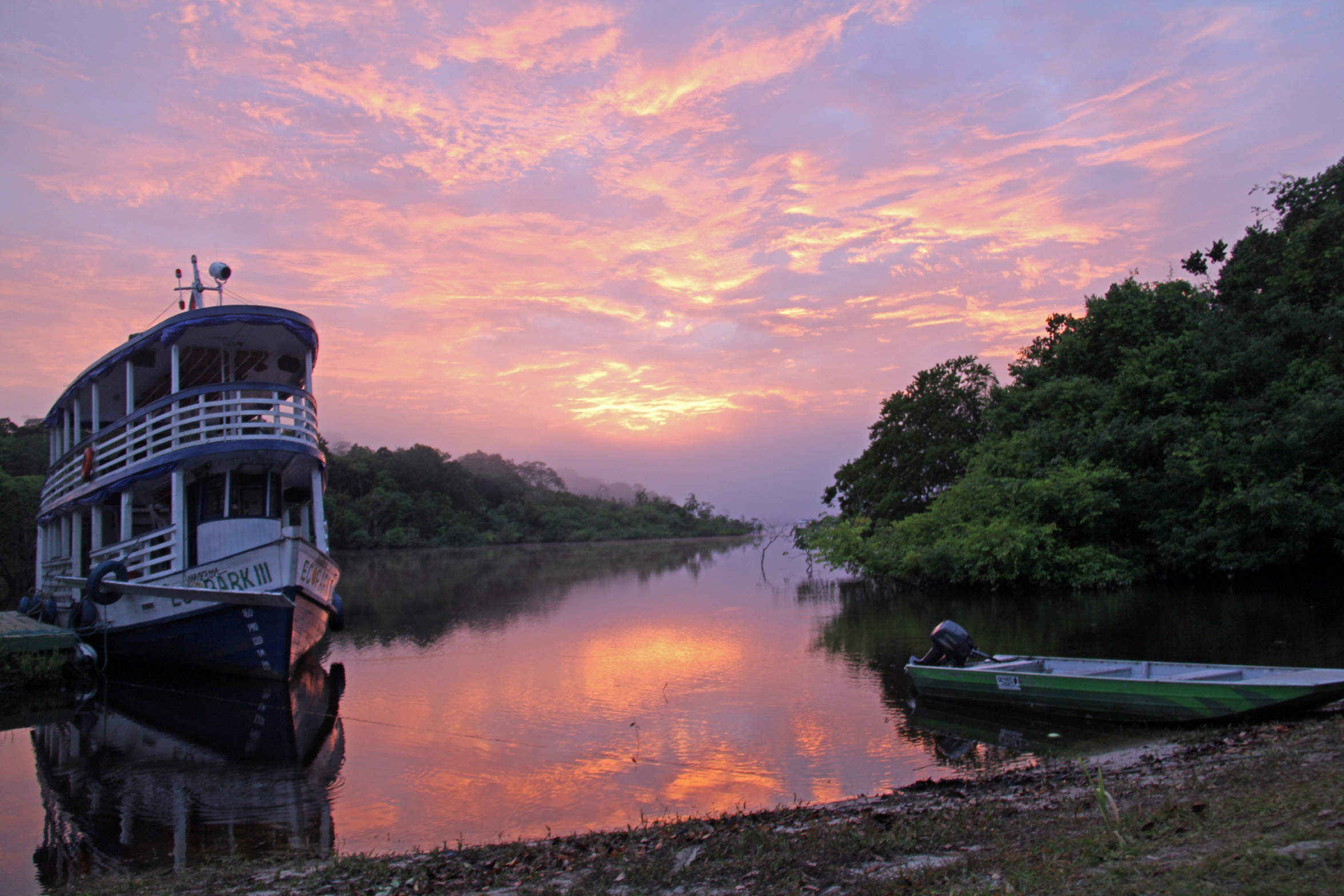 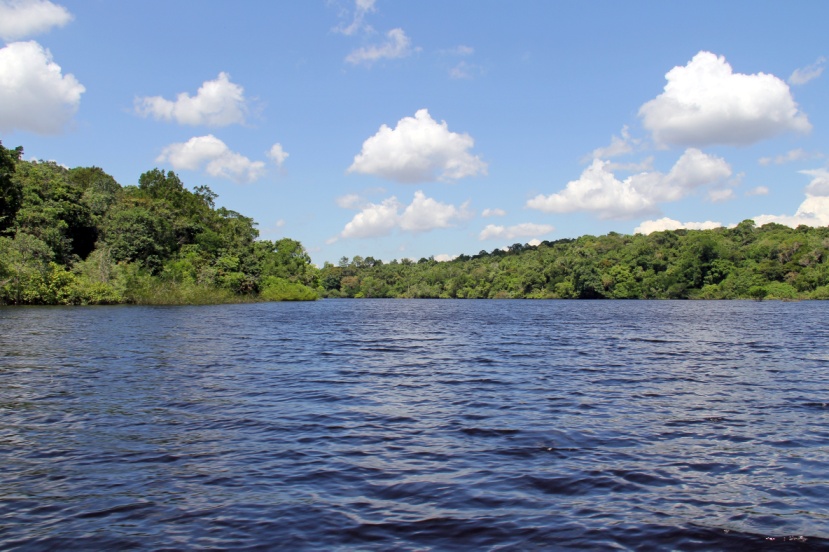 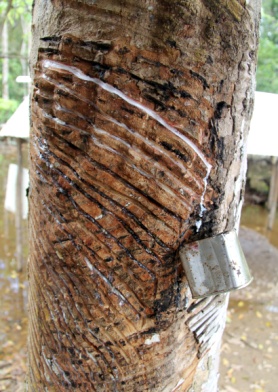 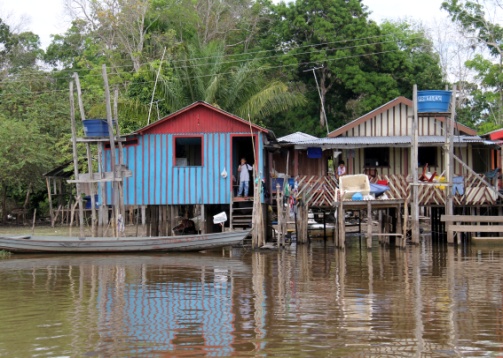 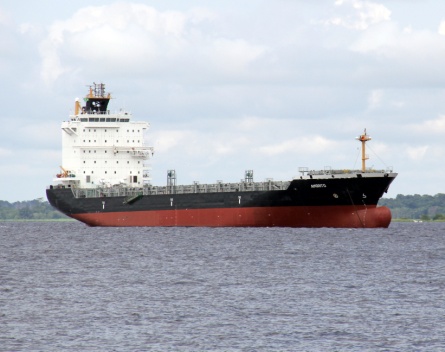 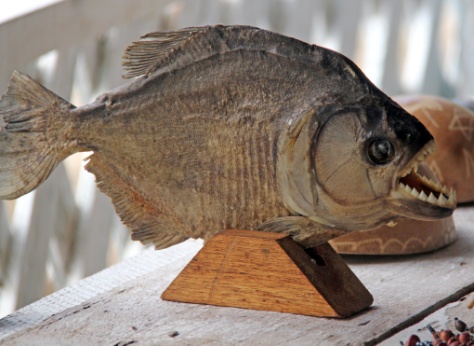 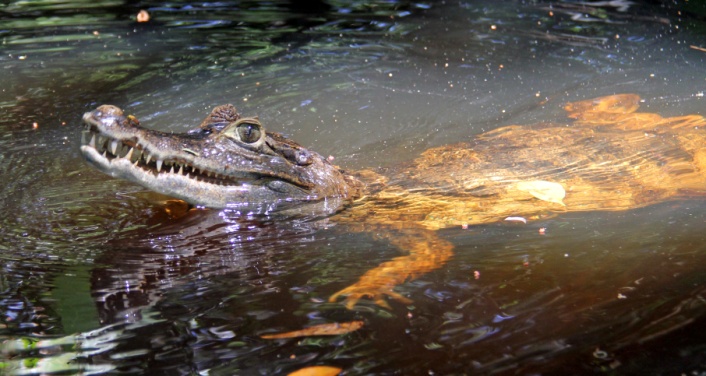 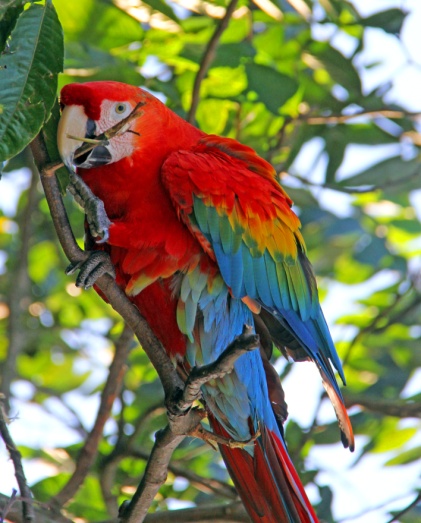 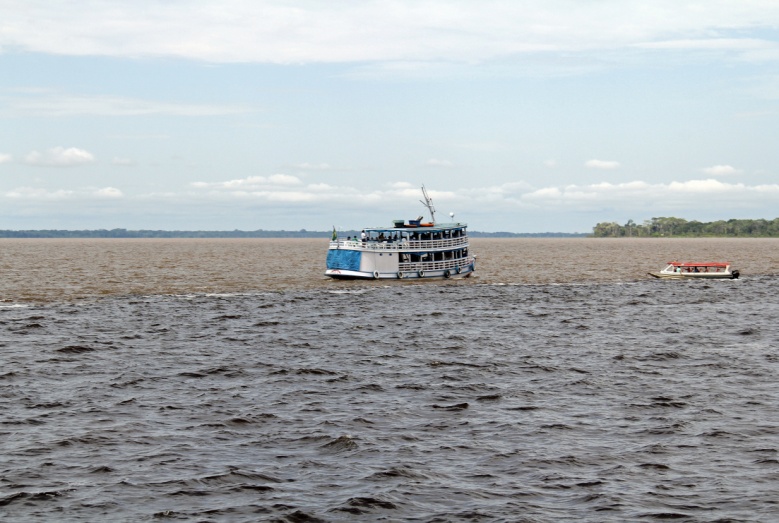 Photo & Text  ⓒ　2016  www.theworldheritage.com　世界遺産への旅